Zápis z 5. jednání Komise RHMP pro mimoškolní výchovu a vzdělávání konaného formou videokonference dne 1. 3. 2022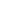 Přítomni: Mgr. Tomáš Šídlo (předseda), Mgr. Marek Baxa, Otto Vokál, Ing. Mgr. Libor Bezděk, Ing. Mariana Čapková (připojila se v 15:50, odpojila se v 16:18) , Mgr. Jan ČižinskýHosté: Mgr. Luboš Čuta (vedoucí odd. volného času odboru SML MHMP), Barbora Stárková, MSc (tajemnice)Omluveni: Mgr. Karel Hanzlík,  Ing. Lucie LiškováJednání zahájil předseda Komise ve 15:47 hod., přivítal přítomné členy. Dále představil program.Program: 	1.       Schválení dotačního řízení Program podpory využití volného času dětí a mládeže na rok 2022	2.       Různé (tři žádosti o podporu mimo grantový systém)Usnesení: Komise schvaluje program jednání v navržené podobě.Hlasování: 5 pro – 0 proti – 0 se zdržel – 0 nehlasoval. Předseda představil první bod jednání – schválení dotačního řízení Program podpory využití volného času dětí a mládeže na rok 2022. Předseda vyzval pana vedoucího Čutu ke slovu ohledně Programu. Pan Čuta se ujal slova a vysvětlil, že se hodnocení programu od minulého roku nezměnil. Na základě výzvy schválené Komisí a Radou se hodnotily postupně individuálně jednotlivé žádosti, dohromady jich bylo okolo 770 žádostí o dotaci. V 15:50 se připojila Ing. Mariana Čapková.  Členové dostali tabulku, kde jsou uvedeny všechny žádosti a je zde i uveden důvod neschválení určitých projektů. Pan předseda poznamenal, že některé žádosti byly vyřazeny na základu vysokých členských poplatků. Hodnocení výše poplatků slouží k rozeznání komerčních od nekomerčních organizacích a aktivit. Některé nekomerční organizace na svou činnost ale vybírají vyšší poplatky než se nastavila hranice. Tento rok se takto bude hodnotit a na příští rok se tedy navrhuje přehodnocení výše limitů. Odbor připraví do konce dubna vyhlášení programu, aby se Komise s ním mohla seznámit. Usnesení: Komise schvaluje výsledky dotačního řízení programu Podpory využití volného času dětí a mládeže na rok 2022 v navrženém znění. Hlasování: 5 pro / 0 proti / 1 se zdržel hlasováníUsnesení: Ověřovatelem zápisu z jednání Komise dne  3. 2. 2021 je navržen Ing. Mgr. Libor Bezděk. Hlasování: 6 pro / 0 proti / 0 se zdržel hlasování2. RůznéPan předseda představil první žádost o individuální dotaci od žadatele Junák - český skaut, z.s. na akci Středoevropské skautské Jamboree 2022. Na základě uzavření memoranda s Junákem se nárokovala rozpočtová položka 4 mil. Kč, která je nad rámec grantů. Příští rok by se tato položka převedla na grantové peníze, aby se zvýšil rozpočet v programu. Usnesení: Komise doporučuje schválit návrh na poskytnutí jednorázové dotaci žadateli Junák - český skaut, z.s.Hlasování: 6 pro / 0 proti / 0 se zdržel hlasováníPan předseda představil druhou položku od žadatele Rada dětí a mládeže hlavního města Prahy 2022. Ta Rada si zažádala již na MŠMT, aby měla jednoho stálého pracovníka, který bude zaštiťovat činnost. Rada bude spolupracovat i s Magistrátem HMP. Částka také nebude čerpána z rozpočtu vázaného na granty, ale u rozpočtu odboru z jiných položek.Usnesení: Komise doporučuje schválit návrh na poskytnutí jednorázové dotaci žadateli Rada dětí a mládeže hlavního města Prahy 2022. Hlasování: 6 pro / 0 proti / 0 se zdržel hlasováníTřetí žádost pochází od žadatele Nadační fond Modrá rybka. Je to projekt, který vychází ze současného situace, který ve spolupráci s lidmi z armády a ze zahraničních misí plánuje edukační aktivity o nynější situaci do škol. Žadatel si žádá o 200 000 Kč. Usnesení: Komise doporučuje schválit návrh na poskytnutí jednorázové dotaci žadateli Modrá rybka ve výši 200 000 Kč. Hlasování: 6 pro / 0 proti / 0 se zdržel hlasováníKomise byla ukončena v 16:28. Mgr. Tomáš ŠídloIng. Mgr. Libor BezděkBarbora Stárková, MScpředsedaověřovateltajemník